УТВЕРЖДЕНОПриказом и.о. директора МБОУ «СОШ № 11» г.Чебоксары                          от 11.11.2019 №  233/2-од______________Н.А.ЗотинаПОЛОЖЕНИЕо школьном спортивном клубе  «Альфа»Чебоксары, 20191 . Общие положения1.1. Создание школьного спортивного клубов на базе  школы обусловлено необходимостью:-	повышения массовости занятий школьниками физической культурой и спортом в  целях поэтапного достижения показателя не менее 80% детей, вовлеченных  в систематический процесс физического совершенствования;-	удовлетворения потребности обучающихся  школы  и их родителей (законных представителей) в более широком спектре предоставляемых им физкультурно-спортивных услуг;-	эффективного использования имеющейся учебно-спортивной базы и кадрового потенциала в области физической культуры и спорта;-	расширения возможностей школьного спорта как фактора сплочения педагогического, ученического и родительского состава школы;1.2. Настоящее положение разработано на основе следующих документов:Федерального закона от 29.12.2012 № 273 - ФЗ «Об образовании в Российской Федерации»; Гражданского кодекса РФ (ст. 52);Федерального  закона от 4 декабря 2007 г. № 329-ФЗ « О физической культуре и спорте в Российской Федерации»;Указа Президента Российской Федерации от 24 марта . N 172 "О Всероссийском физкультурно-спортивном комплексе "Готов к труду и обороне" (ГТО)"; Постановления Правительства Российской Федерации от 11 июня . N . Москва "Об утверждении Положения о Всероссийском физкультурно-спортивном комплексе "Готов к труду и обороне" (ГТО)";Стратегии развития физической культуры и спорта в Российской Федерации  на период до 2020 года, утвержденной распоряжением Правительства Российской Федерации от 7 августа . № 1101-р;Приказа Минобрнауки России от 13.09.2013 № 1065 «Об утверждении порядка осуществления деятельности школьных спортивных клубов и студенческих спортивных клубов»;Типового положения «О физическом воспитании детей и учащихся в образовательных учреждениях;1.3. Решение о создании школьного спортивного клуба (далее ШСК) принимается администрацией школы с учетом наличия материальных, финансовых, кадровых и иных условий.	1.4. Положение о ШСК утверждается директором школы.1.5.  ШСК может иметь собственное наименование, флаг и спортивную эмблему . 1.6. Условием открытия ШСК служат следующие критерии:наличие материально-спортивной базы: спортивный зал,  футбольное поле, многофункциональная спортивная площадка, баскетбольная площадка, спортгородок, тир, оборудованный кабине для занятиями шахматами ;оснащение спортивным инвентарем и оборудованием;наличие в школе  спортивных секций по видам спорта: пионербол, волейбол, баскетбол, гандбол, бокс,  фитнес ;активное участие в спортивно-массовых мероприятиях и соревнованиях;наличие квалифицированных кадров.1.7.  Для открытия ШСК издается приказ директора школы,  которым назначается президент клуба из числа педагогических работников школы. 1.8.  В своей практической деятельности ШСК руководствуется настоящим положением.2. Цель и задачи школьного спортивного клуба	2.1. Цель: развитие мотивации личности к физическому развитию.	2.2. Задачи деятельности ШСК: пропаганда здорового образа жизни, личностных и общественных ценностей физической культуры и спорта;закрепление и совершенствование умений и навыков, полученных на уроках физической культуры, формирование жизненно необходимых физических качеств; формирование у детей ранней мотивации и устойчивого интереса к укреплению здоровья, физическому совершенствованию; совершенствованию;вовлечение обучающихся в систематические занятия физической культурой и спортом;совершенствование организации различных форм физкультурно-оздоровительной и спортивно-массовой работы с детьми и подростками;развитие в школе традиционных и наиболее популярных в Чувашской республике видов спорта;профилактика асоциальных проявлений в детской и подростковой среде;воспитание у обучающихся чувства гордости за свою школу, развитие культуры и традиций болельщиков спортивных команд;улучшение спортивных достижений обучающихся школы;	2.3 Достижение указанных цели и задач осуществляется в единстве с общими образовательными и воспитательными целями  школы.3. Основы деятельности школьного спортивного клуба3.1.	Основными принципами создания и деятельности школьного спортивного клуба являются добровольность, равноправие, сотрудничество детей и взрослых, самоуправление и соблюдение законности.	3.2	Основной деятельностью школьного спортивного клуба является:обеспечение систематического проведения внеклассных физкультурно-спортивных мероприятий;организация постоянно действующих спортивных секций и групп общей физической подготовки;создание и подготовка команд обучающихся по различным видам спорта для участия в соревнованиях разного уровня: межшкольных, муниципальных, районных и городских соревнованиях;проведение внутришкольных соревнований, товарищеских спортивных встреч между классами и другими школами;проведение спортивных праздников;пропаганда физической культуры и спорта;расширение и укрепление материально-технической базы (оборудование спортивных сооружений и уход за ними, ремонт инвентаря);3.3.	Деятельность школьного спортивного клуба должна быть согласована с планом работы школы, а также календарным планом спортивных мероприятий школы, города.4. Организация работы школьного спортивного клуба 4.1.Руководство деятельностью ШСК  осуществляет директор школы.4.2. Непосредственное организационное и методическое руководство осуществляет президент  ШСК, назначенный директором школы.4.3. Высшим органом  самоуправления спортивного клуба является Совет ШСК. 4.4. Руководство работой в классах осуществляют  представители  Комитета по спорту. 4.5. Руководство в командах осуществляют капитаны, избираемые сроком на один год, спортивный сезон и (или) на время проведения спортивного мероприятия в зависимости от вида спорта.5. Совет школьного спортивного клуба	5.1. Состав Совета клуба 7-11 человек.	5.2. Обязанности между членами Совет клуба определяет самостоятельно (руководство комиссиями: спортивно-массовой работы, организационно-методической работы, пропаганде физической культуры и спорта).	5.3. Решения Совета клуба правомочны, если на заседании присутствуют не менее 2/3 от общего числа членов Совета.	5.4. Решения принимаются на заседаниях Совета клуба простым большинством голосов от общего числа присутствующих членов Совета.	5.5. Заседания Совета клуба проводятся не реже одного раза в месяц и оформляются протоколом.	5.6. Совет клуба:принимает решение о названии клуба;утверждает символику клуба; утверждает план работы на год и ежегодный отчёт о работе клуба;принимает решения о приеме и исключении членов клуба;организует проведение общешкольных спортивных мероприятий;отвечает за выполнение плана работы клуба, заслушивает отчеты членов клуба о выполнении запланированных мероприятий;обеспечивает систематическое информирование обучающихся и родителей (законных представителей) о деятельности клуба;обобщает накопленный опыт работы и обеспечивает развитие лучших традиций деятельности клуба;готовит предложения руководителю школы о поощрении членов клуба, обеспечивших высокие результаты в организационной, физкультурно-оздоровительной и спортивно-массовой работе. 6. Президент школьного спортивного клуба      -  назначается из числа педагогических работников школы;  входит в состав Совета по должности, руководит его работой в рамках своих компетенций;осуществляет взаимодействие с администрацией школы, органами местного самоуправления , спортивными организациями и учреждениями, другими школьными спортивными клубами.7. Права и обязанности членов школьного спортивного клуба7.1.Членами ШСК могут быть обучающиеся школы, преимущественно занимающиеся в спортивных секциях физкультурно-спортивной, спортивно-технической, туристско-краеведческой и военно-патриотической направленности, педагогические работники, родители (законные представители) обучающихся, а также действующие спортсмены и ветераны спорта.7.2. Все члены клуба имеют равные права и несут равные обязанности.	7.3.Член клуба имеет право:избирать и быть избранными в руководящий орган клуба;участвовать во всех мероприятиях, проводимых клубом;вносить предложения по вопросам совершенствования деятельности клуба;использовать символику клуба;входить в состав сборной команды клуба;получать всю необходимую информацию о деятельности клуба.	7.4. Члены клуба обязаны:соблюдать Положение о ШСК;бережно относится к оборудованию, сооружениям и иному имуществу школы;соблюдать правила техники безопасности при проведении занятий;показывать личный пример здорового образа жизни и культуры болельщика.8. Содержание работы школьного спортивного клуба8.1. Основными направлениями в работе ШСК являются:привлечение учащихся к занятиям физической культурой и спортом;открытие спортивных секций;укрепление и сохранение здоровья школьников при помощи регулярных занятий в спортивных кружках и секциях; организация здорового досуга учащихся;организация и проведение  массовых физкультурно-оздоровительных и спортивных мероприятий в школе.	8.2. Занятия в спортивных секциях проводятся в соответствии с программами, учебными планами.8.3. Организацию и проведение занятий осуществляют педагоги школы.8.4. Комплектование учебных групп спортивных секций осуществляется с учетом пола, возраста, состояния здоровья и уровня физической подготовленности, спортивной направленности,  желанию детей. 8.5. Медицинский контроль за всеми занимающимися в спортивных секциях осуществляется педагогами во взаимодействии с медицинским персоналом школы и поликлиникой.8.6. ШСК , в пределах выделенных средств и в соответствии с утвержденным календарным планом спортивных мероприятий, может проводить внутришкольные и открытые первенства, матчевые встречи, турниры и другие соревнования, а также спортивно-оздоровительные лагеря.9. Материально-техническая база школьного спортивного клубаДля проведения физкультурно-оздоровительной работы в ШСК используются спортивный инвентарь и оборудование, спортивные залы и спортивные площадки, на базе которых создан ШСК, а также другие спортивные сооружения, которые имеют разрешение на организацию и проведение физкультурно-оздоровительных и спортивно-массовых мероприятий.10. Документация школьного спортивного клуба, учет и отчетность.10.1. В своей деятельности ШСК руководствуется своим планом работы, календарным планом спортивно-массовых, оздоровительных и туристских мероприятий разного уровня.10.2. ШСК должен иметь:Приказ по школе об открытии Школьного Спортивного Клуба;Положение о Школьном Спортивном Клубе;информационный стенд о деятельности ШСК (название, эмблема, календарный план мероприятий, экран проведения соревнований по классам (параллелям), поздравление победителей и призеров соревнований);программы, учебные планы, расписание занятий;журналы учебных  групп, занимающихся в спортивных секциях;годовые отчеты о проделанной работе;протоколы соревнований по видам спорта, положения о них и других мероприятиях;контрольно-переводные нормативы по общей и специальной физической подготовке, протоколы и графики проведения испытаний по ним;результаты и итоги участия в соревнованиях разного уровня.;протоколы заседания Совета клуба;инструкции по охране труда;правила по технике безопасности при проведении учебно-тренировочных занятий   и спортивно-массовых мероприятий;должностные инструкции.	10.3. В ШСК  ведется следующая документация:     -календарь спортивно-массовых мероприятий на учебный год; дневник учета физкультурно-спортивной работы класса, школы;журнал учета занятий в спортивных секциях и группах общефизической подготовки;книга рекордов учащихся школы.	10.4. Внеклассная физкультурно-спортивная работа в школе планируется на учебный год.	10.5. В план включаются следующие разделы:физкультурно-оздоровительная и спортивно-массовая работа;-  медицинский контроль;совместная работа с общешкольным Советом родителей и родительскими  комитетами классов;работа по укреплению материально-технической базы спортивного клуба.	10.6. План утверждает директор и доводит до сведения педагогического коллектива школы.	10.7. Совет клуба отчитывается о проделанной работе один раз в год перед общим собранием представителей классов.  11. Источники финансирования школьного спортивного клуба	11.1.Занятия в ШСК осуществляются педагогами в пределах бюджетного финансирования.	11.2. ШСК имеет право привлекать, в соответствии с законодательством  РФ: целевые, спонсорские средства; благотворительные пожертвования юридических и физических лиц – внесение добровольных денежных средств на расчетный счет школы.ШУПАШКАР ХУЛА АДМИНИСТРАЦИЙĔН ВĔРЕНТЎ УПРАВЛЕНИЙĔ ЧĂВАШ РЕСПУБЛИКИНЧИ ШУПАШКАР ХУЛИН «ПĔТĔМĔШЛЕ ПĔЛЎ ПАРАКАН 11-МĔШ ВĂТАМ ШКУЛ» МУНИЦИПАЛИТЕТĂН ПĔТĔМĔШЛЕ ВĔРЕНЎ БЮДЖЕТ УЧРЕЖДЕНИЙĔ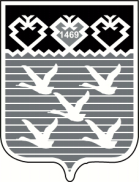 УПРАВЛЕНИЕ ОБРАЗОВАНИЯ АДМИНИСТРАЦИИ ГОРОДА ЧЕБОКСАРЫМУНИЦИПАЛЬНОЕ БЮДЖЕТНОЕ ОБЩЕОБРАЗОВАТЕЛЬНОЕ УЧРЕЖДЕНИЕ «СРЕДНЯЯ ОБЩЕОБРАЗОВАТЕЛЬНАЯ ШКОЛА № 11» ГОРОДА ЧЕБОКСАРЫ ЧУВАШСКОЙ РЕСПУБЛИКИ